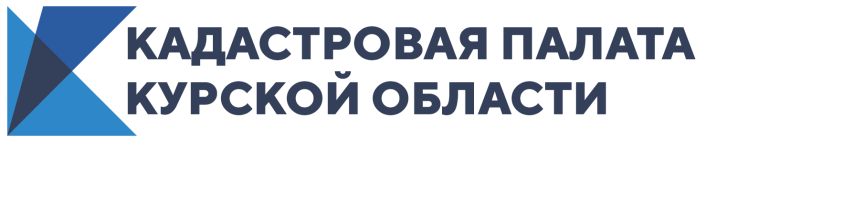 В Кадастровой палате Курской области подвели итогинедели консультацийС 23 по 27 ноября 2020 года Федеральная Кадастровая палата провела Всероссийскую неделю консультаций во всех регионах страныВ Кадастровой палате Курской области подвели итоги Всероссийской недели консультаций. Курян интересовали вопросы, касающиеся порядка постановки на учет и оформления недвижимости в собственность, определения кадастровой стоимости, а также порядка проверки информации об объекте недвижимости, сведения о котором содержатся в Едином государственном реестре недвижимости (ЕГРН).Среди всех вопросов наиболее часто граждане интересовались тем, как поставить объект на кадастровый учет и зарегистрировать права собственности на садовые и жилые дома, расположенные на земельных участках с разрешенным использованием «для ведения садоводства». Кадастровый учет и регистрация прав на жилые или садовые дома, находящиеся на садоводческом участке, проводятся на основании технического плана и правоустанавливающего документа на земельный участок. При этом сведения о жилом или садовом доме указываются в техническом плане на основании проектной документации (при ее наличии) или декларации об объекте недвижимости, которую составляет будущий собственник.Если у заявителя оформлено право собственности на земельный участок в Едином государственном реестре недвижимости (ЕГРН), то правоустанавливающий документ на участок не требуется предоставлять в орган регистрации прав. В данном случае необходимо оформить только технический план.Получать уведомления о начале и окончании строительства для оформления таких объектов не требуется, гражданину достаточно сначала обратиться к кадастровому инженеру для подготовки технического плана, а после – подать заявление о кадастровом учете и регистрации прав любым удобным способом: лично в МФЦ, в электронном виде через официальный сайт Росреестра, либо посредством почтового отправления в Кадастровую палату Курской области. Напоминаем, что получить консультацию специалиста можно круглосуточно по телефону контактного центра: 8 (800) 100-34-34 (звонок по России бесплатный). 